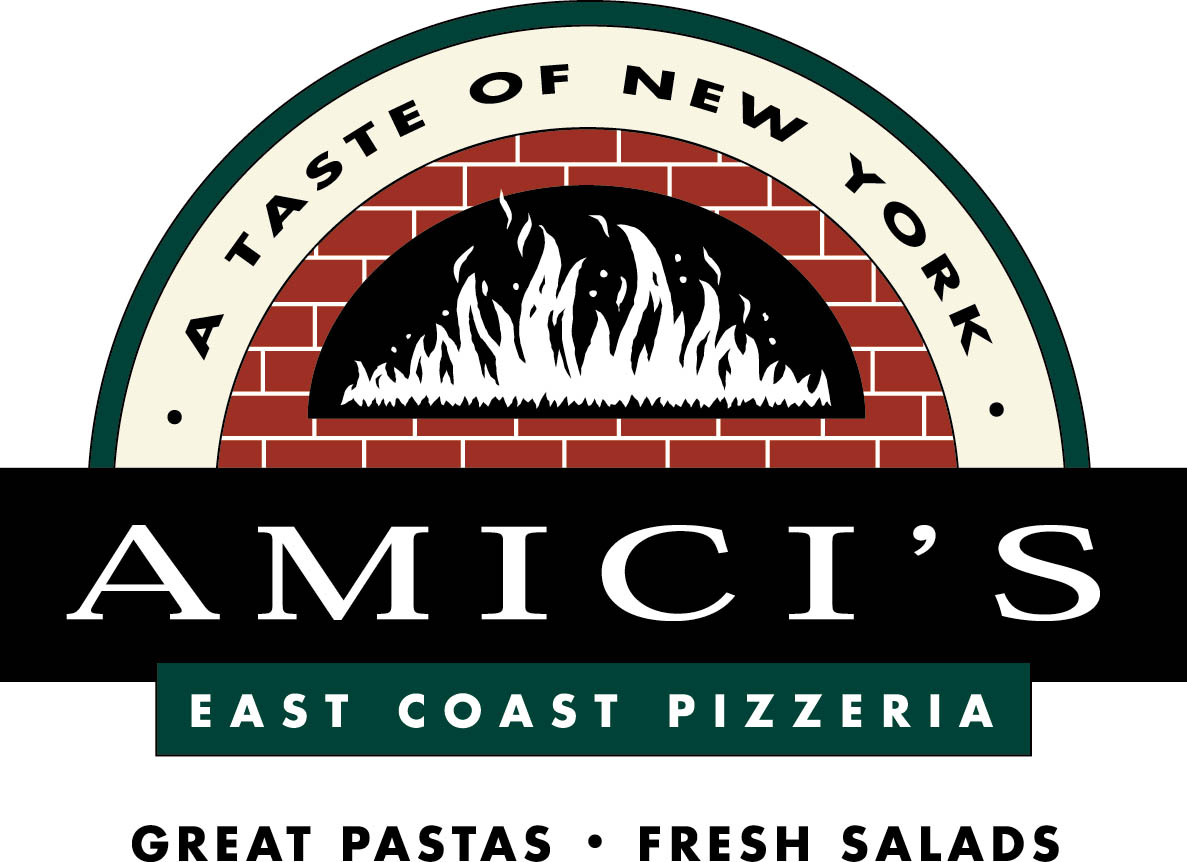 Ormondale and Corte Madera School FamiliesBring your family & friends and join us in a Pizza and Pasta Fundraiserfor the PVSD-PTOAmici’s East Coast Pizzeria880 Santa Cruz AvenueMenlo Park650-329-8888On Tuesday, March 18th5pm to 9pmDine In or Take Out	(no deliveries)	l Present this flyer and Amici’s will generously donate 25% of yourfood and beverage purchases to help supportOrmondale and Corte Madera PTO’sThis fundraiser event is valid only at the Amici’s location in Menlo Park.   Amici’s cannot promise seatingtogether for large groups.  Gift Certificates available too.Thank you Amici’s